Nombre__________________________________________    Fecha______________ Grado______Comprobación de lectura¿Quiénes son Felipe y  Claudia?¿Quién es Carmen?¿Por qué razón Gaby, en el principio de la historia no conoce a su enamorado Bruno físicamente?¿De qué nacionalidad es el padre de Bruno?¿Qué a podo le tenía Dora a Bruno antes de saber su nombre? ¿Quiénes sabían del enamoramiento de Dora?¿Cuántos años pasaron para que Dora hablara con Bruno?¿Cómo se enteró Dora de toda la información que tenía de Bruno?¿Quién es Henrique? Y ¿A qué se dedica?¿Dónde vivía Dora antes? Y ¿con quién vive ahora?Respuestas1.2.3.4. 5.6.7.8.9.10.Completa la siguiente informaciónVersión de:____________________________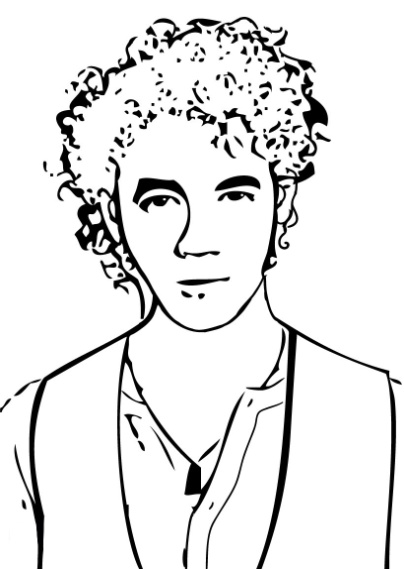 Completa la versión del personaje que elijas .Versión de :____________________________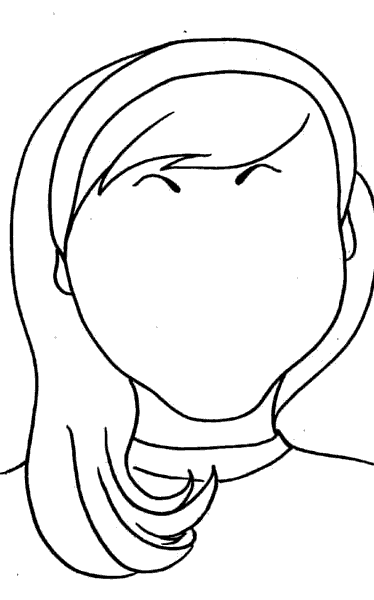 3 Lee atentamente el capítulo 4 “Complicaciones a montones”Escribe un resumen de esta parte de la historia. Maneja la estructura: inicio, nudo y desenlace.4. Lee el capítulo 5 “Inventando una manera”. Busca en el diccionario, el significado de las siguientes palabras o identifícalas por lo que entiendes de ellas en la lectura.Escribe qué significan las siguientes expresiones.(…)Pero estaba muriéndome de hambre(..) ______________________________________________________________(…)Habían resuelto dar un compás de espera(..). ______________________________________________________________(…) obstinada en poner paños de agua tibia en todo(…)______________________________________________________________(…) de repente caí en la cuenta(…)______________________________________________________________(…) no soy ninguna fiera en matemáticas(…)______________________________________________________________(…) nos sentimos completamente a nuestras anchas(…) ______________________________________________________________(…) sabes por dónde va el agua al molino(…) ______________________________________________________________(…) Lo de Bruno es “pura niñería”(…) ______________________________________________________________(…) aproveché la oportunidad y planté el tema. (…)______________________________________________________________(…)del otro lado del mar, muriendo de saudade- nostalgia- (…)______________________________________________________________DisensiónCanturreoHastiadoConcerníaTelefoneeAnticuado Autoritario MaravillosérrimoAstucia Produjo Hospedar 